The Law and how it applies to you as a parent or carer 
	
UK law protects any child from cruel and abusive treatment by their parents or carers up to 18 years of age. 
It is against the law for a parent to use physical punishment on their child that causes bruising, either by hitting or using an implement to inflict injury. 
It is against the law for anyone other than the child’s parent to use ANY form of physical punishment. Diversity
Many different ideas exist about howto be a ‘good’ parent and these can often vary within families, ethnic groups and communities.British society acknowledges and affirmscultural diversity but children, whatever theircultural background, always have a right tobe protected. Anything that causes harm toa child, whether part of a cultural or faithtradition, is never acceptable. Some practicesthat may be culturally acceptable in some countries are banned by law in the United Kingdom, and indeed in many other countries.For more information and supportIn the first instance you can talk to your School’s Designated Safeguarding Lead (DSL) who will be able to give you advice and support regarding any questions you may have about the contents of this leaflet. If you are worried that a child is at risk of significant harm you must contact our Multi-Agency Safeguarding Hub (MASH) on 020 8227 3811 or out of hours 020 8594 8356.  For details on early help and what support is available please contact 020 8227 5600 or visit www.lbbd.gov.uk/where-to-go-for-early-help-and-support-for-families Please visit www.lbbd.gov.uk/holiday-activities 
for details of children’s, activities,  programmes and sport .This page also has a link to information on getting support and advice regarding money worries, accessing foodbanks, finding a childcare provider and details on the provision for children with disabilities and additional needs. National resources
www.nspcc.org.uk/what-is-child-abuse/   www.nspcc.org.uk/keeping-children-safe/  https://afruca.org/manual/ Disciplining your Children Alternatives to Physical Punishment 
July 2021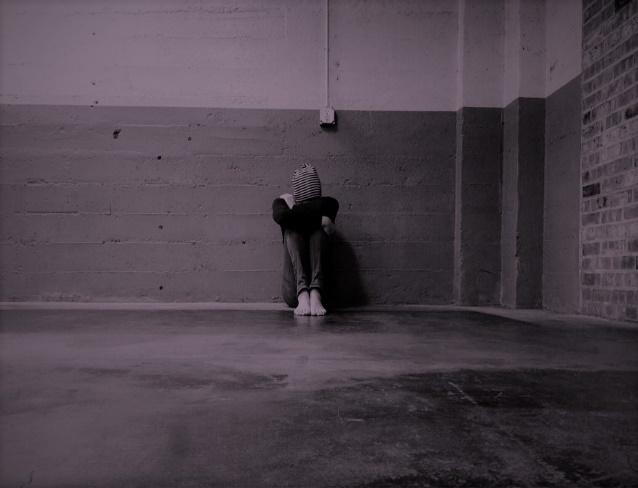 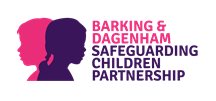 The aim of this leaflet is to support parents and carers to feel confident in managing their children’s behaviour and to seek advice if they are having difficulties.What is Physical Punishment?Physical punishment, physical chastisement or corporal punishment is using any physical force  to punish a child for wrongdoing. Effects of Physical Punishment on Children Physical punishment may influence behaviour in the short-term. However, physical methods of discipline are associated with increased child aggression, antisocial behaviour, increased violent and criminal behaviour in adulthood, lower intellectual achievement, poorer quality of parent–child relationships, mental health problems (such as depression), and diminished moral internalisation. Discipline Discipline should not be seen the same
as punishment. It includes being a positive role model and setting good examples for your child. It also includes negotiation and compromise, instruction, providing boundaries, guidance, advice, and helping your child set realistic goals. There are lots of different ways of disciplining a child and if you restrict yourself to simply reacting against behaviour you don’t like, you will be missing lots of opportunities to bring positive, loving discipline into their life. Introducing sanctions or punishing your child is only a part of the process and should only be done in ways that are fair – never abusive. Above everything else, children need to know they are loved unconditionally, even when they are behaving badly. This will help in developing a healthy self-esteem which is very important for your child’s emotional wellbeing. Make sure you also praise your child's good behaviour. Praising a good behaviour is called positive reinforcement and leads to more of that behaviour.Boundaries
We all know that children test limits at some time or another, pushing boundaries is an important part of growing up and becoming more independent, and one day, thinking for themselves and making good choices.   We set ‘boundaries’ about what we expect of our children and family. If these boundaries aretoo loose then children have little direction and the balance of power shifts towards the child. If they are too harsh then children donot develop their own sense of responsibility.Think about the rules in your house andexplain these to your children. Tell themabout why you think these are important.Give them a chance to discuss the rules andto know when things might be changeable.For instance, during school days you expect afixed time for bedtime but at weekends thiscould be later. Clear limit setting provides children with a sense of safety, stability, predictability, and security.
Consistency It is important that children have routineand predictability. They need to know thatthere are consequences for how they behave.Rewarding positive behaviour is, generally,more effective than punishing challengingbehaviour. Praise and encouragement arepowerful tools for developing good habits.However challenging your child’s behaviour is, it is important to be as consistent and fair as possible. Managing your child's behaviour works best when you let your child know in advance what you expect of them.